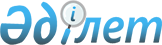 2014 жылға Уәлиханов ауданы бойынша ауыл шаруашылығының әр түрі бойынша субсидияланатын басым дақылдарын себудің оңтайлы мерзімін жүргізу және субсидия алушылардың тізіміне енгізуге өтінім беру мерзімін анықтау туралы
					
			Күшін жойған
			
			
		
					Солтүстік Қазақстан облысы Уәлиханов ауданы әкімдігінің 2014 жылғы 28 сәуірдегі N 96 қаулысы. Солтүстік Қазақстан облысының Әділет департаментінде 2014 жылғы 28 мамырда N 2808 болып тіркелді. Күші жойылды - Солтүстік Қазақстан облысы Уәлиханов ауданы әкімдігінің 2014 жылғы 28 қазандағы N 311 қаулысымен      Ескерту. Күші жойылды – Солтүстік Қазақстан облысы Уәлиханов аудандық әкімдігінің 28.10.2014 N 311 қаулысымен.

      "Қазақстан Республикасындағы жергілікті мемлекеттік басқару және өзін-өзі басқару туралы" Қазақстан Республикасы 2001 жылғы 23 қаңтардағы Заңының 31-бабы 1-тармағы  5) тармақшасына, "Өсімдік шаруашылығы өнімінің шығымдылығы мен сапасын арттыруға жергілікті бюджеттерден субсидиялау қағидасын бекіту туралы" Қазақстан Республикасы Үкіметінің 2011 жылғы 4 наурыздағы № 221 қаулысымен бекітілген өсімдік шаруашылығы өнімінің шығымдылығы мен сапасын арттыруға жергілікті бюджеттерден субсидиялау қағидасының  12-тармағына сәйкес Солтүстік Қазақстан облысының Уәлиханов ауданы әкімдігі ҚАУЛЫ ЕТЕДІ:

      1.  Қосымшаға сәйкес 2014 жылға Уәлиханов ауданы бойынша ауыл шаруашылығының әр түрі бойынша субсидияланатын басым дақылдарын себудін оңтайлы мерзімі және субсидия алушылардың тізіміне енгізуге өтінім беру мерзімі анықталсын.

      2. Осы қаулының орындалуын бақылау Солтүстік Қазақстан облысы Уәлиханов ауданы әкімінің орынбасарының міндетін атқарушысы Б.Ш. Қалиевке жүктелсін.

      3. Осы қаулы алғашқы ресми жарияланған күннен кейін он күнтізбелік күн өткен соң қолданысқа енгізіледі және 2014 жылдың 3 мамырдан бастап пайда болған құқықтық қатынастарға таралады.

 2014 жылға Уәлиханов ауданы бойынша ауыл шаруашылығының әр түрі бойынша субсидияланатын басым дақылдарын себудің оңтайлы мерзімін жүргізу және субсидия алушылардың тізіміне енгізуге өтінім беру мерзімі
					© 2012. Қазақстан Республикасы Әділет министрлігінің «Қазақстан Республикасының Заңнама және құқықтық ақпарат институты» ШЖҚ РМК
				
      Солтүстік Қазақстан облысы

      Уәлиханов ауданы әкімінің

      міндетін атқарушы

Г. Жәкенқызы
Аудан әкімдігінің 2014 жылғы 28 сәуірдегі № 96 қаулысына қосымша Егіншілік аймақтар

Дақыл

Дақыл

Субсидия алушылар тізіміне қосуға өтінімдердің беру мерзімдері

Субсидия алушылар тізіміне қосуға өтінімдердің беру мерзімдері

Ауыл шаруашылығы дақылдарын себудің оңтайлы мерзімін жүргізу

Құрғақ жазық, жазық аймақтар

Жаздық жұмсақ бидай, орташа жетілген

Жаздық жұмсақ бидай, орташа жетілген

2014 жылы 27 мамырға дейін

2014 жылы 27 мамырға дейін

2014 жылы 28 мамыр-2014 жылы 5 маусым 

Құрғақ жазық, жазық аймақтар

Жаздық жұмсақ бидай, орташа піскен

Жаздық жұмсақ бидай, орташа піскен

2014 жылы 19 мамырға дейін

2014 жылы 19 мамырға дейін

2014 жылы 20 мамыр-2014 жылы 30 мамыр 

Құрғақ жазық, жазық аймақтар

Жаздық жұмсақ бидай, орташа кештетілген

Жаздық жұмсақ бидай, орташа кештетілген

2014 жылы 17 мамырға дейін

2014 жылы 17 мамырға дейін

2014 жылы 18 мамыр-2014 жылы 26 мамыр 

Құрғақ жазық, жазық аймақтар

Жаздық қатты бидай

Жаздық қатты бидай

2014 жылы 19 мамырға дейін

2014 жылы 19 мамырға дейін

2014 жылы 20 мамыр-2014 жылы 27 мамыр

Құрғақ жазық, жазық аймақтар

Арпа ерте жетілген

Арпа ерте жетілген

2014 жылы 29 мамырға дейін

2014 жылы 29 мамырға дейін

2014 жылы 30 мамыр-2014 жылы 5 маусым 

Құрғақ жазық, жазық аймақтар

Арпа орташа жетілген

Арпа орташа жетілген

2014 жылы 24 мамырға дейін

2014 жылы 24 мамырға дейін

2014 жылы 25 мамыр-2014 жылы 3 маусым 

Құрғақ жазық, жазық аймақтар

Сұлы

Сұлы

2014 жылы 29 мамырға дейін

2014 жылы 29 мамырға дейін

2014 жылы 30 мамыр-2014 жылы 3 маусым 

Құрғақ жазық, жазық аймақтар

Қарақұмық

Қарақұмық

2014 жылы 19 мамырға дейін

2014 жылы 19 мамырға дейін

2014 жылы 20 мамыр-2014 жылы 27 мамыр 

Құрғақ жазық, жазық аймақтар

Тары

Тары

2014 жылы 24 мамырға дейін

2014 жылы 24 мамырға дейін

2014 жылы 25 мамыр-2014 жылы 1 маусым 

Құрғақ жазық, жазық аймақтар

Нут

Нут

2014 жылы 12 мамырға дейін

2014 жылы 12 мамырға дейін

2014 жылы 13 мамыр-2014 жылы 18 мамыр

Құрғақ жазық, жазық аймақтар

Асбұршақ

Асбұршақ

2014 жылы 22 мамырға дейін

2014 жылы 22 мамырға дейін

2014 жылы 23 мамыр-2014 жылы 30 мамыр 

Құрғақ жазық, жазық аймақтар

Қытай бұршақ

Қытай бұршақ

2014 жылы 22 мамырға дейін

2014 жылы 22 мамырға дейін

2014 жылы 23 мамыр-2014 жылы 28 мамыр

Құрғақ жазық, жазық аймақтар

Жасымық 

Жасымық 

2014 жылы 22 мамырға дейін

2014 жылы 22 мамырға дейін

2014 жылы 23 мамыр-2014 жылы 30 мамыр 

Құрғақ жазық, жазық аймақтар

Рапс – дәстүрлі тыңайған жерде

Рапс – дәстүрлі тыңайған жерде

2014 жылы 12 мамырға дейін

2014 жылы 12 мамырға дейін

2014 жылы 13 мамыр-2014 жылы 22 мамыр 

Құрғақ жазық, жазық аймақтар

ең төмендетілген және нөлдік тыңайған жерде

ең төмендетілген және нөлдік тыңайған жерде

2014 жылы 19 мамырға дейін

2014 жылы 19 мамырға дейін

2014 жылы 20 мамыр-2014 жылы 30 мамыр 

Құрғақ жазық, жазық аймақтар

Зығыр, қыша

Зығыр, қыша

2014 жылы 17 мамырға дейін

2014 жылы 17 мамырға дейін

2014 жылы 18 мамыр-2014 жылы 28 мамыр 

Құрғақ жазық, жазық аймақтар

Күнбағыс майлы тұқымға

Күнбағыс майлы тұқымға

2014 жылы 14 мамырға дейін

2014 жылы 14 мамырға дейін

2014 жылы 15 мамыр-2014 жылы 22 мамыр 

Құрғақ жазық, жазық аймақтар

Арыш

Арыш

2014 жылы 19 мамырға дейін

2014 жылы 19 мамырға дейін

2014 жылы 20 мамыр-2014 жылы 28 мамыр 

Құрғақ жазық, жазық аймақтар

Картоп

Картоп

2014 жылы 14 мамырға дейін

2014 жылы 14 мамырға дейін

2014 жылы 15 мамыр-2014 жылы 31 мамыр 

Құрғақ жазық, жазық аймақтар

Жүгері сүрлемге астық техгологиясы бойынша

Жүгері сүрлемге астық техгологиясы бойынша

2014 жылы 15 мамырға дейін 

2014 жылы 15 мамырға дейін 

2014 жылы 16 мамыр-2014 жылы 20 мамыр 

Құрғақ жазық, жазық аймақтар

Күнбағыс сүрлемге

Күнбағыс сүрлемге

2014 жылы 17 мамырға дейін 

2014 жылы 17 мамырға дейін 

2014 жылы 18 мамыр-2014 жылы 24 мамыр 

Құрғақ жазық, жазық аймақтар

Жасыл азыққа бір жылдық шөптер (сұлы, асбұршақ, асбұршақ + сұлы +а рпа), шөп (судан шөбі, тары, итқонақ, сұлы + вика) және пішендеме (сұлы + арпа+ асбұршақ, сұлы + асбұршақ, тары + асбұршақ),

Жасыл азыққа бір жылдық шөптер (сұлы, асбұршақ, асбұршақ + сұлы +а рпа), шөп (судан шөбі, тары, итқонақ, сұлы + вика) және пішендеме (сұлы + арпа+ асбұршақ, сұлы + асбұршақ, тары + асбұршақ),

2014 жылы 4 маусымға дейін 

2014 жылы 4 маусымға дейін 

2014 жылы 5 маусым-2014 жылы 10 маусым 

Құрғақ жазық, жазық аймақтар

Жасыл конвейер (бір жылдық шөптер)

I мерзім (асбұршақ+ сұлы)

II мерзім (сұлы + арпа + асбұршақ + бидай, судан шөбі + асбұршақ, тары + асбұршақ)

III мерзім (асбұршақ+сұлы+арпа, судан шөбі + асбұршақ, сұлы+асбұршақ)

IV мерзім (рапс, сұлы)

Жасыл конвейер (бір жылдық шөптер)

I мерзім (асбұршақ+ сұлы)

II мерзім (сұлы + арпа + асбұршақ + бидай, судан шөбі + асбұршақ, тары + асбұршақ)

III мерзім (асбұршақ+сұлы+арпа, судан шөбі + асбұршақ, сұлы+асбұршақ)

IV мерзім (рапс, сұлы)

 

2014 жылы 7 мамырға дейін 

 

2014 жылы 22 мамырға дейін

 

 

2014 жылы 7 маусымға дейін 

 

2014 жылы 7 шілдеге дейін 

 

2014 жылы 7 мамырға дейін 

 

2014 жылы 22 мамырға дейін

 

 

2014 жылы 7 маусымға дейін 

 

2014 жылы 7 шілдеге дейін 

 

2014 жылы 8 мамыр-2014 жылы 10 мамыр

2014 жылы 23 мамыр-2014 жылы 25 мамыр

2014 жылы 8 маусым-2014 жылы 10 маусым

2014 жылы 8 шілде-2014 жылы 10 шілде

Құрғақ жазық, жазық аймақтар

Көп жылдық шөптер (люцерна, донник, эспарцет, козлятник, кострец, житняк)

I мерзім

II мерзім

Көп жылдық шөптер (люцерна, донник, эспарцет, козлятник, кострец, житняк)

I мерзім

II мерзім

 

 

 

 

2014 жылы 2 мамырға дейін

2014 жылы 1 шілдеге дейін 

 

 

 

 

2014 жылы 2 мамырға дейін

2014 жылы 1 шілдеге дейін 

 

 

 

 

2014 жылы 3 мамыр-2014 жылы 11 мамыр 

2014 жылы 2 шілде-2014 жылы 15 шілде

Құрғақ жазық, жазық аймақтар

Жасыл азыққа күздік қарабидай

Жасыл азыққа күздік қарабидай

2014 жылы 9 тамызға дейін 

2014 жылы 9 тамызға дейін 

2014 жылы 10 тамыз-2014 жылы 15 тамыз

Таулы үстіртті, үстіртті аймақтар

Жаздық жұмсақ бидай, орташа жетілген

Жаздық жұмсақ бидай, орташа жетілген

2014 жылы 24 мамырға дейін 

2014 жылы 24 мамырға дейін 

2014 жылы 25 мамыр-2014 жылы 3 маусым 

Таулы үстіртті, үстіртті аймақтар

Жаздық жұмсақ бидай, орташа піскен

Жаздық жұмсақ бидай, орташа піскен

2014 жылы 19 мамырға дейін 

2014 жылы 19 мамырға дейін 

2014 жылы 20 мамыр-2014 жылы 30 мамыр 

Таулы үстіртті, үстіртті аймақтар

Жаздық жұмсақ бидай, орташа кештетілген

Жаздық жұмсақ бидай, орташа кештетілген

2014 жылы 16 мамырға дейін 

2014 жылы 16 мамырға дейін 

2014 жылы 17 мамыр-2014 жылы 25 мамыр 

Таулы үстіртті, үстіртті аймақтар

Жаздық қатты бидай

Жаздық қатты бидай

2014 жылы 19 мамырға дейін 

2014 жылы 19 мамырға дейін 

2014 жылы 20 мамыр-2014 жылы 27 мамыр 

Таулы үстіртті, үстіртті аймақтар

Арпа ерте жетілген

Арпа ерте жетілген

2014 жылы 29 мамырға дейін 

2014 жылы 29 мамырға дейін 

2014 жылы 30 мамыр-2014 жылы 5 маусым 

Таулы үстіртті, үстіртті аймақтар

Арпа орташа жетілген

Арпа орташа жетілген

2014 жылы 24 мамырға дейін 

2014 жылы 24 мамырға дейін 

2014 жылы 25 мамыр-2014 жылы 1 маусым 

Таулы үстіртті, үстіртті аймақтар

Сұлы

Сұлы

2014 жылы 29 мамырға дейін 

2014 жылы 29 мамырға дейін 

2014 жылы 30 мамыр-2014 жылы 3 маусым 

Таулы үстіртті, үстіртті аймақтар

Қарақұмық

Қарақұмық

2014 жылы 19 мамырға дейін 

2014 жылы 19 мамырға дейін 

2014 жылы 20 мамыр-2014 жылы 27 мамыр 

Таулы үстіртті, үстіртті аймақтар

Тары

Тары

2014 жылы 24 мамырға дейін 

2014 жылы 24 мамырға дейін 

2014 жылы 25 мамыр-2014 жылы 31 мамыр 

Таулы үстіртті, үстіртті аймақтар

Нут

Нут

2014 жылы 12 мамырға дейін 

2014 жылы 12 мамырға дейін 

2014 жылы 13 мамыр-2014 жылы 18 мамыр 

Таулы үстіртті, үстіртті аймақтар

Асбұршақ

Асбұршақ

2014 жылы 22 мамырға дейін 

2014 жылы 22 мамырға дейін 

2014 жылы 23 мамыр-2014 жылы 30 мамыр 

Таулы үстіртті, үстіртті аймақтар

Қытай бұршақ

Қытай бұршақ

2014 жылы 22 мамырға дейін 

2014 жылы 22 мамырға дейін 

2014 жылы 23 мамыр-2014 жылы 30 мамыр 

Таулы үстіртті, үстіртті аймақтар

Жасымық 

Жасымық 

2014 жылы 21 мамырға дейін 

2014 жылы 21 мамырға дейін 

2014 жылы 22 мамыр-2014 жылы 28 мамыр 

Таулы үстіртті, үстіртті аймақтар

Рапс – дәстүрлі тыңайған жерде

Рапс – дәстүрлі тыңайған жерде

2014 жылы 12 мамырға дейін 

2014 жылы 12 мамырға дейін 

2014 жылы 13 мамыр-2014 жылы 22 мамыр 

Таулы үстіртті, үстіртті аймақтар

ең төмендетілген және нөлдік тыңайған жерде.

ең төмендетілген және нөлдік тыңайған жерде.

2014 жылы 19 мамырға дейін 

2014 жылы 19 мамырға дейін 

2014 жылы 20 мамыр-2014 жылы 30 мамыр 

Таулы үстіртті, үстіртті аймақтар

Зығыр, қыша

Зығыр, қыша

2014 жылы 17 мамырға дейін 

2014 жылы 17 мамырға дейін 

2014 жылы 18 мамыр-2014 жылы 28 мамыр 

Таулы үстіртті, үстіртті аймақтар

Күнбағыс майлы тұқымға

Күнбағыс майлы тұқымға

2014 жылы 14 мамырға дейін 

2014 жылы 14 мамырға дейін 

2014 жылы 15 мамыр-2014 жылы 22 мамыр 

Таулы үстіртті, үстіртті аймақтар

Арыш

Арыш

2014 жылы 19 мамырға дейін 

2014 жылы 19 мамырға дейін 

2014 жылы 20 мамыр-2014 жылы 28 мамыр 

Таулы үстіртті, үстіртті аймақтар

Картоп

Картоп

2014 жылы 14 мамырға дейін 

2014 жылы 14 мамырға дейін 

2014 жылы 15 мамыр-2014 жылы 31 мамыр 

Таулы үстіртті, үстіртті аймақтар

Жүгері сүрлемге астық технологиясы бойынша

Жүгері сүрлемге астық технологиясы бойынша

2014 жылы 15 мамырға дейін 

2014 жылы 15 мамырға дейін 

2014 жылы 16 мамыр-2014 жылы 20 мамыр 

Күнбағыс сүрлемге

2014 жылы 17 мамырға дейін 

2014 жылы 17 мамырға дейін 

2014 жылы 18 мамыр-2014 жылы 24 мамыр 

Жасыл азыққа бір жылдық шөптер (сұлы, асбұршақ, асбұршақ + сұлы + арпа), шөп (судан шөбі, тары, итқонақ, сұлы + вика) және пішендеме (сұлы+ арпа + асбұршақ, сұлы + асбұршақ, тары +а сбұршақ),

2014 жылы 4 маусымға дейін 

2014 жылы 4 маусымға дейін 

2014 жылы 5 маусым 2014 жылы 10 маусым 

Жасыл конвейер (бір жылдық шөптер)

I мерзім (асбұршақ + сұлы)

II мерзім (сұлы + арпа + асбұршақ + бидай,судан шөбі + асбұршақ, тары + асбұршақ)

III мерзім (асбұршақ + сұлы + арпа, судан шөбі + асбұршақ, сұлы+асбұршақ)

IV мерзім (рапс, сұлы)

 

2014 жылы 7 мамырға дейін

 

 

2014 жылы 22 мамырға дейін

 

 

2014 жылы 7 маусымға дейін

 

 

 

2014 жылы 7 шілдеге дейін 

 

2014 жылы 7 мамырға дейін

 

 

2014 жылы 22 мамырға дейін

 

 

2014 жылы 7 маусымға дейін

 

 

 

2014 жылы 7 шілдеге дейін 

 

2014 жылы 8 мамыр-2014 жылы 10 мамыр 

2014 жылы 23 мамыр-2014 жылы 25 мамыр

 

 

2014 жылы 8 маусым-2014 жылы 10 маусым

 

 

2014 жылы 8 шілде-2014 жылы 10 шілде

Көп жылдық шөптер (люцерна, донник, эспарцет, козлятник, кострец, житняк)

I мерзім

II мерзім

 

 

 

 

 

2014 жылы 2 мамырға дейін

 

2014 жылы 1 шілдеге дейін 

 

 

 

 

 

2014 жылы 2 мамырға дейін

 

2014 жылы 1 шілдеге дейін 

 

 

 

 

2014 жылы 3 мамыр-2014 жылы 11 мамыр

 

2014 жылы 2 шілде-2014 жылы 15 шілде

Жасыл азыққа күздік қарабидай

2014 жылы 9 тамызға дейін 

2014 жылы 9 тамызға дейін 

2014 жылы 10 тамыз-2014 жылы 15 тамыз

Сәбіз 

Сәбіз 

Сәбіз 

Сәбіз 

2014 жылы 9 мамырға дейін

2014 жылы 10 мамыр-2014 жылы 20 мамыр 

Пияз (тұқым)

Пияз (тұқым)

Пияз (тұқым)

Пияз (тұқым)

2014 жылы 9 мамырға дейін

2014 жылы 10 мамыр-2014 жылы 20 мамыр 

Қызылша

Қызылша

Қызылша

Қызылша

2014 жылы 24 мамырға дейін

2014 жылы 25 мамыр-2014 жылы 5 маусым 

Қияр

Қияр

Қияр

Қияр

2014 жылы 15 мамырға дейін

2014 жылы 16 мамыр-2014 жылы 5 маусым 

Орамжапырақ көшеті

Орамжапырақ көшеті

Орамжапырақ көшеті

Орамжапырақ көшеті

2014 жылы 24 мамырға дейін

2014 жылы 25 мамыр-2014 жылы 12 маусым 

Қызанақ көшеті

Қызанақ көшеті

Қызанақ көшеті

Қызанақ көшеті

2014 жылы 27 мамырға дейін

2014 жылы 28 мамыр-2014 жылы 12 маусым 

